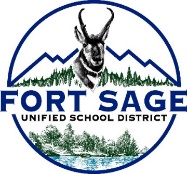 Fort Sage Board of TrusteesRegular MeetingAugust 16, 2023Approved MinutesCALL TO ORDER:		The meeting was called to order by President Ryan Von Ins at 5:30 p.m.	ESTABLISHMENT OFA QUOROM:	Pam Auld, Becky Hulsey, and Ryan Von Ins were present.MEMBERS ABSENT:		NonePLEDGE OF ALLEGIANCE:	President Ryan Von Ins led those present.ADDITIONS/DELETIONS/APPROVAL OF AGENDA:	MSCU (Auld/Hulsey) to approve.COMMUNICATIONS:Herlong High School:	Reserved until Superintendents Report. Fort Sage Middle School/Sierra Primary School:	Reserved until Superintendents Report.Mt. Lassen Charter:	Hillary Magarrell stated that they started school on August 14th and are currently Map Testing. They are still getting organized and prepared for the year.Adult Education/CTE:	Ms. Dieter reported that classes start for Adult Education in September. CTE and FFA are getting organized for the upcoming year and have trips planned. WASC:	Ms. Dieter provides a draft copy of the report to be provided by September for WASC. Meeting on August 29th to go over WASC action plan.CFT:	CFT has met with the district and will have another meeting in a couple weeks.CSEA:	Nothing to report.Site Council:	Nicole Halmos reports that they are finalizing the mission statement.INFORMATION ITEMS/CORRESPONDENCE:	Next regular board meeting moved to September 13th and transportation schedule is reviewed.BOARD MEMBERREPORTS:	Ryan Von Ins speaks about “gift of public funds” and gives an example.SUPERINTENDENT’S REPORT:	Superintendent Bryan Young asks the principal Carole Sielaff to update on the high school.	Carole Sielaff reports that enrollment is at approximately 55 students in grades 7-12. Three new teachers are starting with instruction in the areas of Math, History and English. There have been regular weekly meetings with the Athletic Director Nikki Johnson and those will continue. The Lassen County Office of Education will be bringing curriculum for the middle school students. Currently working with Lassen County Office of Education on social-emotional learning. 	Superintendent Bryan Young states that the LCAPP is currently being reviewed at the county level. A plan for the use of funds from the Community Schools Grant is being developed. Meetings with the Athletic Director will continue with him providing resources and directions. There is a staff meeting on August 21st and the discussion topics will be social-emotional learning. Some staff members recently participated in the “Really Great Reading” and will be using that in the classroom this year the primary school.  The primary school will have leveled learning this year and move to other classes in group settings based off MAP Test scores.CONSENT AGENDA ITEMS:	MSCU (Auld/Hulsey) to approve Consent Agenda items: May 17, 2023 Amended Regular Meeting Minutes; July 19, 2023 Regular Meeting Minutes; Warrant batches 1, 2, 3, 4; Community Schools Plan Jon Description; 1 Inter-District Transfer.PUBLIC COMMENT:	None.NEW BUSINESSACTION ITEMS:Consideration to ApproveSubmission for theConsolidated ApplicationSpring Release:	MSCU (Auld/Hulsey) to approve. 	Superintendent Young states the yearly renewal is $7050 and he will monitor to ensure probation does a better job and if not may possibly consider not renewing MOU next year.	Consideration to Approve Closing Fort Sage MiddleStudent Council Accountand Combining with HerlongHigh School:	MSCU(Auld/Hulsey) to approve.Consideration to ApproveEmployment of Anita Hulseyon a Variable Term Permit toTeach 5th & 6th Grade:	MSCU (Auld/Hulsey) to approve. Consideration to ApproveFSUSD 2023-24 AmendedInstructional Calendar:	MSCU (Hulsey/Auld) to approve.	Amendments made removing “oversees school offices” and the word “bargaining” from personnel items.Next Meeting:	The next regular meeting will be held Wednesday, September 13, 2023 at 5:30 p.m. in the Board Room.Adjournment:                            The meeting was adjourned at 6:04 p.m.